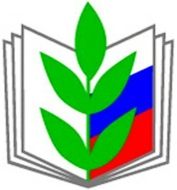 ПРОФСОЮЗ РАБОТНИКОВ НАРОДНОГО ОБРАЗОВАНИЯ И НАУКИ РФ(ОБЩЕРОССИЙСКИЙ ПРОФСОЮЗ ОБРАЗОВАНИЯ)АЛТАЙСКАЯ КРАЕВАЯ ОРГАНИЗАЦИЯП Р Е З И Д И У МП О С Т А Н О В Л Е Н И Е27-28 марта 2019 г.	 		                                         Протокол № 18-8О 100-летии студенческого профсоюзного движенияПостановлением Центрального Совета Профсоюза № 5-3 от 09 ноября 2018 года принято решение объявить 2019 год «Годом студенческого профсоюзного движения».Богатая история становления и развития студенческого движения доказала значимость первичных профсоюзных организаций, являющихся важным элементом системы социального партнерства. Сегодня деятельность студенческих профорганизаций тесно вплетена в учебную, научную, исследовательскую, социальную и воспитательную работу учреждений высшего образования.Деятельность Студенческого координационного совета Профсоюза, в т.ч. в Алтайском крае направлена на повышение правовой грамотности студентов, улучшение функционирования студенческих общежитий и социальной инфраструктуры университетов, оздоровление и внеучебную работу.В соответствии с постановлением ЦС Профсоюза и для повышения эффективности работы выборных органов первичных организаций студентов по мотивации профсоюзного членства президиум Алтайской краевой организации ПрофсоюзаПОСТАНОВЛЯЕТ:1. Обеспечить выполнение мероприятий, связанных с подготовкой и проведением празднования юбилейной даты.2. Утвердить План проведения Года студенческого профсоюзного движения (Приложение №1) и обеспечить его исполнение.3. Организовать взаимодействие с Министерством образования и науки Алтайского края, Советом ректоров и первичными профорганизациями студентов по подготовке и проведению совместных мероприятий, разработке их методического наполнения.4. Обеспечить широкое информационное сопровождение Года студенческого профсоюзного движения посредством подготовки специального выпуска газеты «Профсоюзный звонок» и материалов в газеты «Мой Профсоюз» и «Профсоюзы Алтая», освещения мероприятий на профсоюзных Интернет-ресурсах и социальных сетях, разработки и изготовления имиджевой сувенирной продукции.5. Контроль за выполнением постановления возложить на председателя СКС Блажко Н.В. и заместителя председателя по информационной работе Ивановскую Е. Л.Председатель Алтайской краевой организации Профсоюза                                                 Ю.Г. АбдуллаевПриложение № 1к постановлению президиума Алтайской краевой организации ПрофсоюзаПрот.18-8 от 27-28 марта 2019 годаПЛАН ОСНОВНЫХ МЕРОПРИЯТИЙ«Года студенческого профсоюзного движения»в Алтайской краевой организации Профсоюза в 2019 году№ ппМероприятиеСрокиОтветственныеЗаседание Студенческого координационного совета краевой организации Профсоюза «Об итогах работы краевого СКС за 2018 год и плане работы на 2019 год»январьБлажко Н.В.,Садовая Л.И.Обращение к Совету ректоров Алтайского края и Республики Алтай о поддержке студенческих профсоюзных организаций в связи со 100-летием студенческого профсоюзного движениямартАбдуллаев Ю.Г.Краевая межвузовская Школа профсоюзного актива (АлтГПУ, АлтГТУ им. И.И. Ползунова и АлтГГПУ им. В.М. Шукшина)27-30 мартаИвановская Е.Л.,Блажко Н.В.,Садовая Л.И.Фролов Ю.Н.Подготовка и размещение информационных материалов под единой рубрикой «100-лет студенческому профсоюзному движению» в вузовских и профсоюзных СМИ, на интернет-ресурсахв течение годаИвановская Е.Л.,Блажко Н.В.,Садовая Л.И.,Фролов Ю.Н.Краевой этап Всероссийского конкурса «Студенческий лидер-2019»апрельБлажко Н.В.,Садовая Л.И.,Фролов Ю.Н.Участие в работе Всероссийской Школы студенческого актива в рамках окружного этапа Всероссийского конкурса «Студенческий Лидер – 2019», подготовка участников конкурсаиюльБлажко Н.В.,Садовая Л.И.,Фролов Ю.Н.Окружная студенческая медиашкола «Точка сбора. Сибирь» (г. Красноярск)июльИвановская Е.Л.Блажко Н.В.Всероссийский конкурс «Студенческий лидер-2019» (Краснодарский край)сентябрьИвановская Е.Л.,Блажко Н.В.Школа «Новый лидер» ППОС АлтГПУсентябрьБлажко Н.В.Окружной этап обучающего семинара «Стипком»III кварталБлажко Н.В.,Садовая Л.И.,Фролов Ю.Н.Круглый стол «Итоги года: перспективы развития первичных профсоюзных организаций студентов (АлтГПУ, АлтГТУ им. И.И. Ползунова и АлтГГПУ им. В.М. Шукшина), награждение лучших студенческих профактивистов)декабрьИвановская Е.Л.,Блажко Н.В.,Садовая Л.И.,Фролов Ю.Н.Участие в торжественном расширенном собрании СКС Профсоюза, посвящённом 100-летию студенческого профсоюзного движениядекабрьБлажко Н.В.Подготовка материалов и организация награждения профсоюзного студенческого актива наградами ФНПР, ЦС Профсоюза, краевого комитета и Алтайского Крайсовпрофа, социальных партнёров в течение годаПензина А.В.,Блажко Н.В.,Садовая Л.И.,Фролов Ю.Н.Выездная школа профсоюзного актива ППОС АлтГТУ им. И.И. Ползуновав течение годаСадовая Л.И.Заседание СКС Алтайской краевой организации Профсоюза по итогам 2019 года.декабрьАбдуллаев Ю.Г.,Ивановская Е.Л.,Блажко Н.В.,Садовая Л.И.,Фролов Ю.Н.